Petroleum Branch																			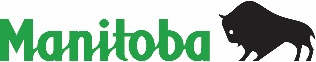 Economic Development,
Investment, Trade and Natural ResourcesAPPLICATION FOR A FLOW LINE LICENCEIn accordance with Subsection 146(1,a) of The Oil and Gas Act, no one shall construct a flow line without the written approval of an inspector. This application must be submitted to the District Office prior to commencing construction of a flow line, and must include all pertinent information as listed in Subsection 93(1) of the Drilling and Production Regulation.For assistance in completing this form please contact the Virden office at 204-748-4260In compliance with Drilling and Production Regulation 93(1), application is made for a flow line licence by:                                        		 With regard to this application the contact person is:                                              	                      (company name)	(name)	(telephone#)
*’Grade’ is required for steel pipe; ‘Series’ for non-ferrous line.  **AOP:  Anticipated Operating Pressure.  The maximum pressure the line will be subjected to under normal operations, including pigging.Please indicate if the following required submissions are attached:
Legal survey (1:5000):	Yes 	N/A 	Complete manufacturer’s pipe specification:	Yes 	Spill mitigation details:	Yes 	Detailed tie-in drawings	Yes 		A scaled plan view & cross section of all crossings:	Yes 	N/A 		Corrosion mitigation details:	Yes 	N/A Please list all sensitive areas and special circumstances (domestic water sources, water covered areas or crossings, species of special concern, native prairie, etc.):       	If sensitive areas and/or special circumstances are identified a pre-site assessment is required and must be attached.Surface rights obtained:	Yes 		Flow line buried 1.5 m or              	Construction Contractor:                                    An excavation permit must be obtained from the district office prior to any worker entering a trench.	F/L Excavation Permit No.:  		Approval to construct the above listed flow lines:  (License will be cancelled 1 year from approval to construct date if pressure test is not witnessed and chart is not submitted.)                   		_____________________________		                           		____________________________________(date)	(signature of applicant)	(date)	(signature of inspector)To the Operator:  Construction may proceed upon receipt of signed approval.  Flow Line
Lic #From surface location:From:Lic #Well/BatType:Grp/Tst/Inj/FLTo surface location:To:Lic#Well/BatPipeCode 
(Dept. Use)NominalPipeID (mm)PipeMaterialPipeSpecification(series or grade)*Length (m)AOP** (KPa)